
Verschiebung des Tags des offenen Hauses an der Realschule AuSehr geehrte Eltern,aufgrund der aktuellen Corona-Ereignisse wird der Tag des offenen Hauses an der Realschule Au in der Hallertau vom 26.03.2020 auf Donnerstag, den 30.04.2020 verschoben. An diesem Nachmittag werden sich von 16 bis 18 Uhr die einzelnen Fächer präsentieren, außerdem besteht die Gelegenheit zur Besichtigung unseres bis dahin fertiggestellten Neubaus mit den Fachräumen für Chemie, Physik und Werken.Im Anschluss an den Tag des offenen Hauses findet um 18 Uhr der angekündigte Informationsabend zum Übertritt statt, bei dem Sie vielfältige Informationen zu unserer Schule erhalten werden.Mit freundlichen GrüßenKathrin Stephanstellv. Schulleiterin 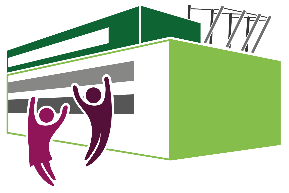 Staatl. Realschule
Au in der Hallertau Hochfeldstr. 3284072 Au i.d. HallertauTelefon: 08752 8658070Fax: 08752 8658073Mail: verwaltung@rs-au.orgWeb: www.rs-hallertau.de